VBS 2016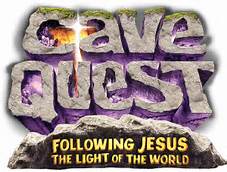 When:  June 20-23 Monday – Thursday 12:00 Noon - 2:30 p.m. (starting with lunch)  Where:  Christ Our Savior Lutheran, Silver Spring Drive, SussexWho:  Kids, entering pre-k-5th grade (older kids are also encouraged to participate as junior leaders)Join us for an underground adventure right in our own church while we learn about following Jesus, the Light of the World, while you sing, play, craft, eat, and pray!  There is no registration fee so invite your friends and neighbors!!__________________________________________________________________________________________________Child’s Name				Grade in fall 2016			Birthday_________________________	________________      	______________________________________________	________________      	_____________________________________________		________________      	_____________________Parents Name: _____________________________ E-mail: _________________________________ 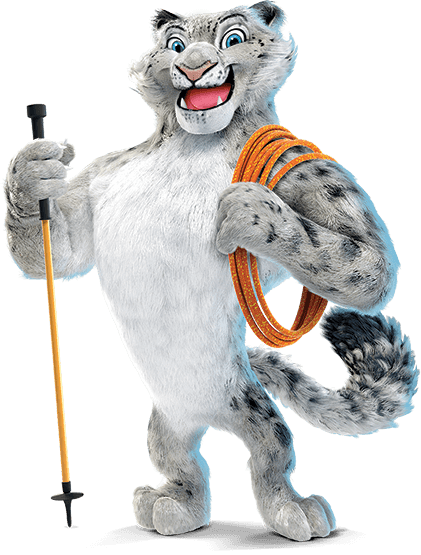 Best phone number to reached: _________________________  Allergies/Health concerns: ___________________________________________________________________